§1553.  EnforcementIf paternity has been determined or has been acknowledged according to the laws of this State, the liabilities of the father may be enforced in the same or other proceedings by the mother, the child or the public authority that has furnished or may furnish the reasonable expenses of pregnancy, confinement, education, support or funeral expenses, and by other persons, including private agencies, to the extent that they have furnished the reasonable expenses of pregnancy, confinement, education, support or funeral expenses.  Bills and records of expenses paid for pregnancy,  childbirth and genetic testing are admissible as evidence without requiring 3rd-party foundation testimony and are prima facie evidence of amounts incurred for those services or for testing on behalf of the child.  Chapter 63 applies to an award of past support, which is calculated by applying the current child support guidelines to the period for which past support is owed.  [PL 2015, c. 296, Pt. B, §3 (AMD); PL 2015, c. 296, Pt. D, §1 (AFF).]In execution of the powers given the court under this subchapter, the court may employ any compulsory process that it determines proper, by execution, attachment or other effectual form, on which costs are taxed as in other actions.  The court may enforce a support order established under this subchapter as provided in chapter 65.  A determination or modification of child support under this section must comply with chapter 63.  [PL 1995, c. 694, Pt. B, §2 (NEW); PL 1995, c. 694, Pt. E, §2 (AFF).]SECTION HISTORYPL 1995, c. 694, §B2 (NEW). PL 1995, c. 694, §E2 (AFF). PL 1997, c. 537, §16 (AMD). PL 1997, c. 537, §62 (AFF). PL 2015, c. 296, Pt. B, §3 (AMD). PL 2015, c. 296, Pt. D, §1 (AMD). The State of Maine claims a copyright in its codified statutes. If you intend to republish this material, we require that you include the following disclaimer in your publication:All copyrights and other rights to statutory text are reserved by the State of Maine. The text included in this publication reflects changes made through the First Regular and First Special Session of the 131st Maine Legislature and is current through November 1, 2023
                    . The text is subject to change without notice. It is a version that has not been officially certified by the Secretary of State. Refer to the Maine Revised Statutes Annotated and supplements for certified text.
                The Office of the Revisor of Statutes also requests that you send us one copy of any statutory publication you may produce. Our goal is not to restrict publishing activity, but to keep track of who is publishing what, to identify any needless duplication and to preserve the State's copyright rights.PLEASE NOTE: The Revisor's Office cannot perform research for or provide legal advice or interpretation of Maine law to the public. If you need legal assistance, please contact a qualified attorney.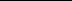 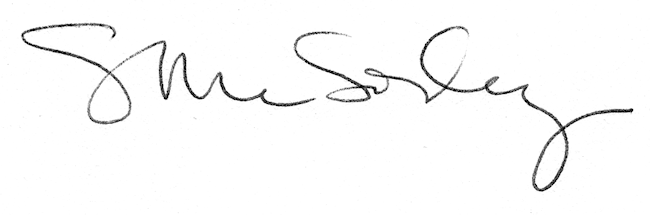 